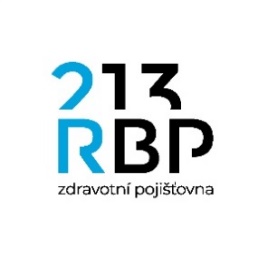 Smlouva o provedení reklamy a propagace číslo …........................uzavřená dle § 1746 odst. 2 zákona č. 89/2012 Sb., občanský zákoník, ve znění pozdějších předpisůI.
Smluvní stranyRBP, zdravotní pojišťovna	se sídlem:		Michálkovická 967/108, Slezská Ostrava, 710 00 OstravaIČO: 			47673036DIČ: 			CZ47673036, není plátce DPHzapsaná v obchodním rejstříku vedeném KS v Ostravě, oddíl AXIV, vložka 554zastoupena:		Ing. Antonínem Klimšou, MBA, výkonným ředitelembankovní spojení:	xxxxxxxxxxx číslo účtu:		xxxxxxxxxxx(dále jen „objednatel“)aMoravskoslezský krajse sídlem: 		28. října 2771/117, 702 18 Ostrava – Moravská Ostravazastoupen: 		xxxxxxxxxxxIČO:			708 90 692		DIČ: 			CZ70890692bankovní spojení: 	xxxxxxxxxxxčíslo účtu: 		xxxxxxxxxxx(dále jen „zhotovitel“)(ve smlouvě společně dále jen „smluvní strany“)Uzavírají tuto smlouvu.II.
Předmět smlouvyPředmětem této smlouvy je zajištění propagace a reklamy objednatele v rámci vyhlášení ankety Sportovec roku Moravskoslezského kraje 2021 (dále jen akce), které proběhne během slavnostního galavečera dne 28. dubna 2022 v Domu kultury Poklad v Ostravě - Porubě.Zhotovitel zajistí:umístění loga objednatele na vstupence s označením HLAVNÍ PARTNER, kdy velikost loga převyšuje loga PARTNERŮumístění rollupu s logem objednatele v místě konání akce,prezentace loga objednatele na projekci v průběhu galavečera v rámci jeho scénáře,vstupenky na akci v počtu 10 ks nebo dle dohody,možnost prezentace vlastními reklamními a propagačními materiály v místě konání akce mimo hlavní sál,umístění loga na webových stránkách http://sportovec.msk.cz/,možnost předání ocenění v některé z oceňovaných kategorií zástupcem objednatele,zaslání fotodokumentace objednateli po skončení akce, a to nejpozději do 31. května 2022 elektronicky na e-mail xxxxxxxxxxx nebo poštou na adresu objednatele uvedenou v článku I této smlouvy.III.
Spolupůsobení objednateleObjednatel se zavazuje, že poskytne zhotoviteli své logo v elektronické formě ihned po nabytí účinnosti této smlouvy. Zhotovitel se zavazuje nepozměňovat grafickou úpravu loga a označení objednatele poskytnutého objednatelem za účelem prezentace na této akci dle článku II této smlouvy.IV.
Doba plněníDoba plnění je určena prováděním reklamy a propagace objednatele uvedené v článku II této smlouvy, tj. do 28. dubna 2022.V.
Cena a platební podmínkySmluvní strany se dohodly, že cena za zajištění reklamy a propagace dle článku II této smlouvy po celou dobu plnění dle článku IV smlouvy činí 100.000 Kč (slovy: jednostotisíc korun českých) + 21 % DPH. Zhotovitel vystaví fakturu – daňový doklad v souladu se zákonem č. 235/2004 Sb., o dani z přidané hodnoty, ve znění pozdějších předpisů, na cenu dohodnutou v odst. 1 tohoto článku, povýšenou o DPH v zákonné výši, a to do 30 dnů od nabytí účinnosti této smlouvy. Zhotovitel odešle vystavenou fakturu na adresu: xxxxxxxxxxx.Faktura je splatná do 14 kalendářních dnů ode dne doručení objednateli. Dostane-li se objednatel do prodlení s platbou, zavazuje se zaplatit zhotoviteli úrok z prodlení ve výši stanovené nařízením vlády č. 351/2013 Sb. ve znění pozdějších předpisů. Poruší-li zhotovitel kteroukoli z povinností stanovených touto smlouvou nebo zruší-li akci, je objednatel oprávněn od této smlouvy odstoupit. Odstoupení se stane účinné ke dni doručení oznámení o odstoupení zhotoviteli a zhotovitel je povinen vrátit objednateli na jeho účet uvedený v článku I této smlouvy bez zbytečného odkladu cenu za zajištění reklamy a propagace uhrazenou dle tohoto článku.Smluvní strany se dohodly, že objednatel je oprávněn od této smlouvy odstoupit kdykoli před dobou plnění s účinností ke dni doručení oznámení o odstoupení zhotoviteli, v tomto případě jsou smluvní strany povinny si vrátit poskytnuté plnění nejpozději do 14 kalendářních dnů ode dne doručení oznámení o odstoupení zhotoviteli, přičemž zhotovitel je oprávněn si ponechat částku odpovídající prokázaným nákladům účelně vynaloženým na plnění dle této smlouvy.VI.
Jiná ujednáníZhotovitel na sebe přebírá nebezpečí změny okolností ve smyslu § 1765 občanského zákoníku.Zhotovitel bere na vědomí, že logo objednatele je ochrannou známkou a používá ochrany uvedené v zák. č. 441/2003 Sb., o ochranných známkách, ve znění pozdějších předpisů a její použití jiným způsobem, než dohodnutým v této smlouvě, objednatel nepovoluje, pokud nebude dodatkem k této smlouvě výslovně ujednáno jinak.Zhotovitel je povinen umožnit objednateli zkontrolovat umístění loga objednatele a provést jeho korekturu a odsouhlasit jeho podobu před zveřejněním. Objednatel je oprávněn upozornit na rozpor s předlohou a vyžadovat odstranění závad. Zhotovitel je povinen tyto závady neprodleně odstranit na své náklady.Pověřenými osobami pro realizaci předmětu plnění dle článku II této smlouvy jsou:za zhotovitele: xxxxxxxxxxx, tel.: xxxxxxxxxxx, e-mail: xxxxxxxxxxxza objednatele: xxxxxxxxxxx, tel. xxxxxxxxxxx, e-mail: xxxxxxxxxxx.Zhotovitel bere na vědomí a souhlasí s tím, že finanční plnění poskytnuté objednatelem bude použito výhradně k zaplacení služeb poskytovaných zhotovitelem dle této smlouvy. Zhotovitel se zavazuje zabránit tomu, aby finanční plnění sloužilo k financování jakékoliv nelegální či nemorální aktivity nebo činnosti odporující veřejnému pořádku. Zejména se zhotovitel zavazuje, že finanční plnění nepoužije zcela ani částečně, přímo nebo nepřímo, jako platbu soukromému zprostředkovateli nebo veřejnému činiteli za účelem získání výhody, ovlivnění jednání nebo rozhodnutí, nebo k motivování soukromého zprostředkovatele nebo veřejného činitele, aby využil svého vlivu na jednání veřejného nebo soukromého činitele.Tato smlouva nabývá platnosti a dnem podpisu poslední ze smluvních stran a účinnosti dnem jejího uveřejnění v registru smluv dle zákona č. 340/2015 Sb., o zvláštních podmínkách účinnosti některých smluv, uveřejňování těchto smluv a o registru smluv (zákon o registru smluv), ve znění pozdějších předpisů (dále jen „zákon o registru smluv“).Protože předmětná smlouva podléhá povinnosti uveřejnění v registru smluv, dohodly se smluvní strany, že uveřejnění smlouvy v registru smluv v souladu se zákonem zajistí objednatel.Objednatel pro účely efektivní komunikace se zhotovitelem a případně pro účely plnění této smlouvy či svých zákonných povinností v nezbytném rozsahu shromažďuje a zpracovává osobní údaje subjektů údajů uvedených v této smlouvě či se jinak podílejících na plnění této smlouvy. Osobní údaje jsou zpracovávány po dobu, po kterou tyto subjekty údajů plní role a úkoly související s touto smlouvou, a to v průběhu účinnosti této smlouvy a dobu nutnou pro vypořádání práv a povinností ze smlouvy a dále po dobu nutnou pro jejich uchovávání v souladu s příslušnými právními předpisy. Zhotovitel se zavazuje tyto subjekty údajů o zpracování jejich osobních údajů objednatelem informovat a předat jim informace v Zásadách zpracování osobních údajů pro dodavatele a další osoby dostupných na internetové adrese https://www.vecr.cz.Osobní údaje obsažené v této smlouvě budou zhotovitelem zpracovávány pouze pro účely plnění práv a povinností vyplývajících z této smlouvy; k jiným účelům nebudou tyto osobní údaje zhotovitelem použity. Zhotovitel při zpracovávání osobních údajů dodržuje platné právní předpisy. Podrobné informace o ochraně osobních údajů jsou dostupné na oficiálních webových stránkách Moravskoslezského kraje www.msk.cz.Měnit nebo doplnit obsah této smlouvy lze pouze písemnými, číslovanými dodatky k této smlouvě podepsanými oběma smluvními stranami.Smlouva byla vyhotovena ve dvou stejnopisech, z nichž každá ze smluvních stran obdrží po jednom vyhotovení.Smluvní strany svým podpisem stvrzují, že si všechna ustanovení přečetly a bezvýhradně s nimi souhlasí.Doložka platnosti právního jednání dle § 23 zákona č. 129/2000 Sb., o krajích (krajské zařízení),Ve znění pozdějších předpisů: K uzavření této smlouvy má zhotovitel souhlas rady kraje udělený usnesením č. 24/1656 ze dne 30.08.2021.V Ostravě dne ………………V Ostravě dne ………………za objednateleIng. Antonín Klimša, MBAvýkonný ředitelza zhotovitelexxxxxxxxxxxxxxxxxxxxxx